Annual Board Meeting AgendaDecember 16, 2021- SWCD Conference Room/ZOOM6:00 PM: Call to Order 6:05: Acceptance of Minutes6:30 PM: Acceptance of Financial ReportsProgram: a. Jack Schafroth- Oregon Savings Growth Planb. Clint Nichols- OCEANc. David Ferguson- NRCS
7:20 PM: Staff and Partnering Agency ReportsTracey’s report-Annual ReportChris’ reportArlyse’s Report7:30 PM: Refreshments and White Elephant Gift Exchange8:30 PM: Adjourn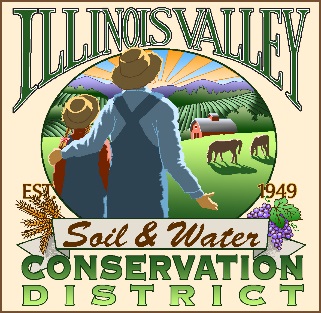 Illinois Valley Soil and Water Conservation District331 E Cottage Park Dr Suite 1B - P.O. Box 352Cave Phone: 541-592-3731